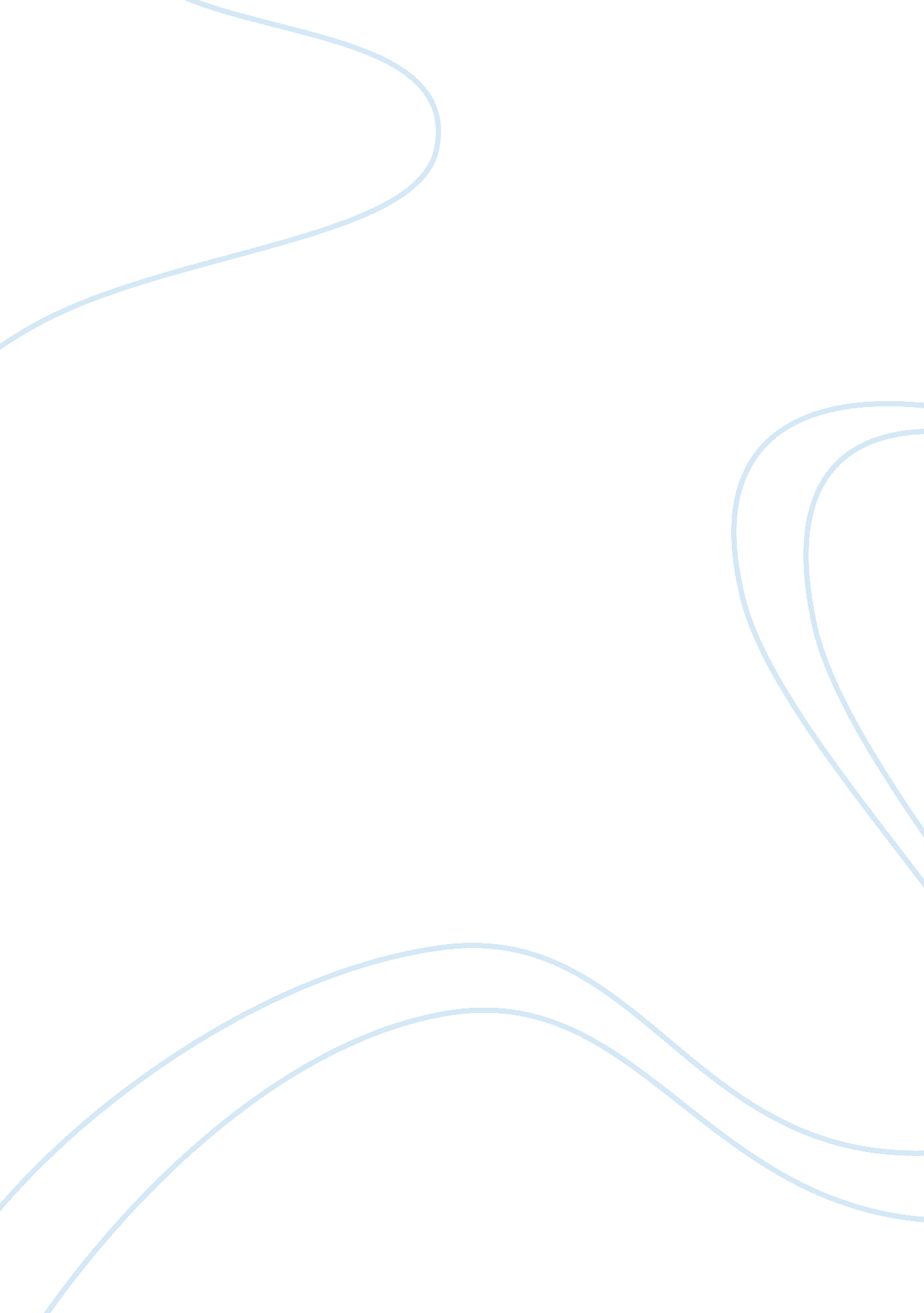 Greek prophetess-cassandra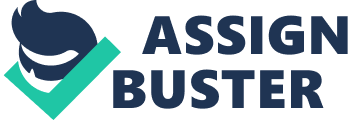 THE CURSED PROPHETESS 
Oracle, in the Ancient Greek world, was a shrine where people 
went to seek advice from prophets or prophetesses (individuals who had 
special powers to speak on behalf of a god or foretell the future). Besides 
referring to an altar, the word oracle also refers to the prophet or 
prophetess, and to his/her prophecy (Cassandra). The Ancient Greeks 
wholly believed in these sacred persons. When disease would corrupt a 
city, the people would go to the shrines to ask a prophet to speak on behalf 
of the gods. Once the Greeks knew the cause of the plague, they would do 
everything in their immortal power to convince the gods to relieve them 
from their suffereing. In the same way as Oedipus, the king of Thebes, 
asked Tiresias (a prophet) to speak for the gods explaining why his people 
were suffering, in Oedipus Rex. The Ancient Greeks believed their fate 
lay in the powers and oracle of the prophets and prophetesses. There was 
one prophetess, however, that was an exception to this belief. Although 
Cassandra was the most beautiful and intelligent prophetess, in Greek 
mythology, her prophecies were never believed. Stories of gods falling in love with or lusting after young beautiful 
women appear everywhere in Greek mythology, and the case of Cassandra 
is no exception. Greek gods chose their prey because of some 
distinguished characteristic or part of their geneology. Cassandra was a 
lovely young woman, and described by Homer as the most beautiful of 
Priams daughters. Apollo, similarly, was the most handsome of the 
young gods. Cassandra describes Apollo as someone who struggled to 
win me, breathing ardent for me (Lefkowitz 15). Cassandra, daughter of Queen Hecuba and King Priam of Troy, 
was a beautiful young woman blessed with the gift of prophecy by the god 
Apollo. In return, she was supposed to love him, but at the last minute she 
shunned Apollo. As an act of revenge, Apollo added a twist to her gift: 
Cassandra was doomed to tell the truth, but never to be believed (Cohen 
50). 
Cassandra has always been misunderstood and misinterpreted as a 
madwoman or crazy doomsday prophetess. She has always been shown 
in paintings with her long hair flying around her shoulders in what was 
considered lunatic fashion, scantily clad, and helpless on her knees in the 
face of her predicted doom. However, there is so much more to 
Cassandra than her maddened predictions and pitiable treatment. 
Cassandra was a great, intelligent heroine who was cursed by the gods for 
not playing by their rules. She is a tragic figure, not a madwoman 
(Lefkowitz 4). Cassandras gift began with her falling asleep in the temple of 
Apollo. As he looked down on her, her beauty roused him. He promised 
to teach her the art of prophecy in return for lust. Cassandra agreed to his 
terms, but after accepting his gift of prophecy, she denied him her body. 
Apollo was outraged and added a condition to the gift: though Cassandra 
would always speak the truth, no one would ever believe her. Already I 
prophesised to my countryment all their disasters...(but) Ever since that 
fault I could persuade no one of anything. He begged Cassandra to give 
him one last kiss, and as she did so, he spat into her mouth, when he 
backed away, the curse was planted (Lefkowitz 20). 
Once Cassandra had been cursed by Apollo, and she would never 
be believed, Troy was doomed. Countless times before and during the 
Trojan War Cassandra predicted what would come of the war, but no one 
believed her. Always it was Cassandra who recognized a face, who 
predicted a fateful occurrence, who ran around the ramparts of the city 
with her hair flying around her shoulders, crying and spouting oracles that 
no one understood. Most people considered her insane and tried to subdue 
her, but she was only trying desperately to warn her people of impending 
disaster. One of Cassandras most famous predictions was that of the Greek 
siege behind the gift of the Trojan horse. Four times (the horse) struck 
(the gates): as oft the clashing sound of arms was heard, and inward 
groans rebound. Yet, mad with zeal, and blinded with our fate, we haul 
along the horse in solemn state; then place the dire portent within the 
towr. Cassandra cried, and crusd th unhappy hour; foretold our fate; 
but, by the gods decree, all heard, and none believd the prophecy 
(Lefkowitz 40). The Trojans wouldnt believe Cassandra, and accepted 
the gift. Soon after, the city was sacked and everyone was killed or taken 
prisoner. 
Later that night, the Greeks found Cassandra in Athenss temple 
clinging to her image, under the goddess protection. The Greeks dared 
not touch her in the sanctuary of a goddess, but Ajax the Lessor stepped 
forth and tore her from the altar and dragged her out. Ajax then continued 
to rape her and force his strength onto her. Not one Greek protested 
against the sacrilege, because of this, Athenas wrath was deep. 
One of the worst things a Greek could do to anger the gods was to 
violate someone in the sanctuary of a god. Suppliants were supposed to 
be protected and inviolable, especially at an altar. This space was 
considered sacred, the place for sacrifices to be made, and the desecration 
of such a holy place was sure to anger the gods. 
Athena went to Poseidon and asked for a bitter homecoming to the 
Greeks. He did just that. Poseidon stirred up the whirlwinds and waters 
and shipwrecked many of the ships. At the height of the storm, Ajaxs 
boat was shattered and sank, he held tightly to a rock, but because of an 
arrogant comment (the sea could not drown him), Poseidon broke off the 
jagged bit of rock and Ajax was swept under to his death (Hamilton 
211-12). Prior to Ajaxs death, however, he gave Cassandra to Agamemnon 
as a gift of the war. The tragedy begins with Clytaemnestra, 
Agamemnons wife, awaiting his return from Troy, outraged and 
determined to kill. Clytaemnestra had perfectly legitimate reasons for 
despising Agamemnon: he killed her former husband, Tantalus, and her 
baby, he married her by force, and ordered the sacrifice of their daughter, 
Iphigeneia, in order to calm the winds when the Greeks set sail for Troy. 
When Cassandra and Agamemnon arrive, Clytaemnestra greets them 
warmly and tries to comfort Cassandra in her misery of slavery. 
Agamemnon follows Clytaemnestra into the palace, but Cassandra 
remains outside, caught in a trance, refusing to enter the palace (Lefkowitz 
54). 
Cassandra could smell blood, and she saw visions of Thyesetes (a 
man who unknowingly ate his own son.)No! It is a house God hates, 
where men are killed and the floor is red with blood. I hear children 
crying.... Crying for wounds that bleed. A father feasted-and the 
flesh of his children. Cassandra could see the past horrible events that 
had taken place in that house. The servants of the palace were confused. 
It was as if she had been there. More wild words poured from her lips. It 
seemed as if she had seen what had happened in that house through the 
years, like she stood by while death followed death. Then finally, the 
prophecy of her own death, two more deaths would occur that day, she 
said, I will endure to die. She then turned toward the palace doors, 
powerless, and faced her fate as she entered the palace (Hamilton 254). Today, a Cassandra is someone whose true words are never 
believed. Her name also means One who entangles men (Lefkowitz 6). 
These two definitions summarize perfectly the life that Cassandra had. 
Beautiful and intelligent, she entangled Apollo. Her beauty roused him so 
much, he granted her a gods gift, in return for her love. When she 
agreed, but later refused to let him touch her, he cursed her life and her 
gift. She would forever lack credibility and persuasion. It was her fate 
always to know the disaster that was coming and be unable to avert it. 
Cassandra was a woman of passion, wisdom, and beauty, her only fault 
was that she tricked a god was forever cursed by it. 
Gods cursing mortals for not cooperating is commonly found in 
Greek mythology. Men (women as well) had to keep the laws of the gods, 
and fully deserved any punishment they received for disobeying or defying 
the god in question. Greek gods could be very childish and immature. 
When an immortal disobeyed a god, and the god didnt get exactly what 
he/she asked for, they punished the immortal in many different ways. The 
gods took something away from the individuals or they put a limit on their 
abilities such as: cursing the individual to fall in love with himself 
(Narcissus), cursing the individuals ability to speak by only allowing her 
to repeat what others said (Echo), and in Cassandras case cursing the 
credibility of her prophesies. Apollo cannot be blamed for treating 
Cassandra harshly because she refused to let him defile her, yet Cassandra 
herself is not fully to blame, for she was intelligent enough to manipulate 
and trick Apollo into giving her a godly gift. At any rate, Cassandra is an 
intriguing mythical heroine whose life was doomed for knowing the truth, 
but never being able to convince others of her knowledge. 